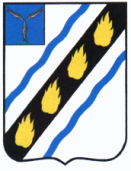 ЛИБИМОВСКОЕ  МУНИЦИПАЛЬНОЕ  ОБРАЗОВАНИЕ СОВЕТСКОГО  МУНИЦИПАЛЬНОГО  РАЙОНА  САРАТОВСКОЙ  ОБЛАСТИСОВЕТ  ДЕПУТАТОВ (четвертого созыва)                    РЕШЕНИЕ       ПРОЕКТ                  от    00.00.2020 г. №                                                                    с.Любимово О бюджете Любимовского муниципального образования на 2021 год и на плановый период 2022 и 2023 годовРуководствуясь Бюджетным кодексом Российской Федерации, Уставом Любимовского муниципального образования Советского муниципального района, Совет депутатов Любимовского муниципального образования РЕШИЛ:1. Утвердить основные характеристики бюджета Любимовского муниципального образования на 2021 год:1.1 общий объём доходов в сумме 4179,1 тыс. рублей;1.2 общий объём расходов в сумме 4179,1 тыс. рублей;1.3 резервный фонд в сумме 10,0 тыс. рублей;1.4 верхний предел муниципального внутреннего долга на 1 января 2022 года в сумме 0,0 тыс. рублей, в том числе верхний предел долга по муниципальным гарантиям в сумме 0,0 тыс. рублей.1.5 дефицит (профицит) бюджета Любимовского муниципального образования в сумме 0,0 тыс. рублей.2. Утвердить основные характеристики бюджета Любимовского муниципального образования на 2022 и 2023 годов:2.1 общий объем доходов на 2022 год в сумме 4325,0 тыс. рублей и на 2023 год в сумме 4362,3 тыс. рублей;2.2 общий объем расходов на 2022 год в сумме 4325,0 тыс. рублей, в том числе условно утвержденные расходы в сумме 87,0 тыс. рублей и на 2023 год в сумме 4362,3 тыс. рублей, в том числе условно утвержденные расходы в сумме 174,0 тыс. рублей;2.3 резервный фонд на 2022 год в сумме 10,0 тыс. рублей и на 2023 год в сумме 10,0 тыс. рублей;2.4 верхний предел муниципального внутреннего долга на 1 января 2023 года в сумме 0,0 тыс. рублей, в том числе верхний предел долга по муниципальным гарантиям в сумме 0,0 тыс. рублей и верхний предел муниципального внутреннего долга на 1 января 2024 года в сумме 0,0 тыс. рублей, в том числе верхний предел долга по муниципальным гарантиям в сумме 0,0 тыс. рублей;2.5 дефицит (профицит) бюджета Любимовского муниципального образования на 2022 год в сумме 0,0 тыс. рублей и на 2023 год в сумме 0,0 тыс. рублей.3. Установить, что в соответствии с пунктом 8 статьи 217 Бюджетного кодекса Российской Федерации в сводную бюджетную роспись могут быть внесены изменения без внесения изменений в решение о бюджете Степновского муниципального образования в случаях:3.1 внесение изменений в муниципальные программы муниципального образования в части перераспределения бюджетных ассигнований между мероприятиями программы и (или) изменения состава мероприятий муниципальной программы муниципального образования в пределах общего объема бюджетных ассигнований, утвержденного решением Совета Депутатов на финансовое обеспечение реализации муниципальной программы муниципального образования.4. Утвердить главных администраторов доходов бюджета Любимовского муниципального образования согласно приложению № 1 к настоящему Решению.5. Утвердить перечень и коды главных администраторов источников финансирования дефицита бюджета Любимовского муниципального образования согласно приложению № 2 к настоящему Решению.6. Утвердить объем поступлений доходов в бюджет Любимовского муниципального образования по кодам классификации доходов на 2021 год и на плановый период 2022 и 2023 годов в суммах согласно приложению № 3 к настоящему Решению. 7. Утвердить объем и распределение бюджетных ассигнований по разделам, подразделам, целевым статьям (муниципальным программам и непрограммным направлениям деятельности), группам (группам и подгруппам) видов расходов и по целевым статьям (муниципальным программам района и непрограммным направлениям деятельности), группам (группам и подгруппам) видов расходов классификации расходов бюджета Любимовского муниципального образования на 2021 год и на плановый период 2022 и 2023 годов согласно приложениям № 4 и № 5 к настоящему Решению.8. Утвердить ведомственную структуру расходов бюджета Любимовского муниципального образования на 2021 год и на плановый период 2022 и 2023 годов согласно приложению № 6 к настоящему Решению.9. Утвердить объем и распределение бюджетных ассигнований бюджета Любимовского муниципального образования, направляемых на исполнение публичных нормативных обязательств в 2021 году сумме 80,0 тыс. рублей, в 2022 году в сумме 80,0 тыс. рублей, в 2023 году в сумме 80,0 тыс. рублей.10. Утвердить источники финансирования дефицита бюджета Любимовского муниципального образования на 2021 год и на плановый период 2022 и 2023 годов согласно приложению № 7 к настоящему Решению.11. Остатки средств бюджета Любимовского муниципального образования в объеме до 1000,0 тыс. рублей по состоянию на 1 января 2021 года, находящихся на едином счете бюджета муниципального образования, направляются в 2021 году на покрытие временных кассовых разрывов.12. Установить исходя из прогнозируемого уровня инфляции (декабрь к декабрю) размер индексации с 1 декабря 2021 года на 3,6 процента, с 1 декабря 2022 года на 3,8 процента, с 1 декабря 2022 года на 3,6 процента размеров денежного вознаграждения лицам, замещающим муниципальные должности.13. Установить, что информационное взаимодействие между управлением Федерального казначейства по Саратовской области и администраторами доходов муниципального образования муниципального района может осуществляться через муниципальное казенное учреждение «Межпоселенческая централизованная бухгалтерия Советского муниципального района Саратовской области».14. Настоящее Решение вступает в силу с 1 января 2021 года и подлежит официальному опубликованию в установленном порядке.Глава Любимовскогомуниципального образования  			                 Н.И. ЕфановаПриложение № 1к Решению Совета депутатов Любимовского муниципального образования «О бюджете Любимовского муниципального образования на 2021 год и плановый период 2022 и 2023 годов»от               2020 № Перечень главных администраторовдоходов бюджета Любимовского муниципального образованияПриложение № 2к Решению Совета депутатов Любимовского муниципального образования «О бюджете Любимовского муниципального образования на 2021 год и плановый период 2022 и 2023 годов»от             2020 № Перечень и коды главных администраторовисточников финансирования дефицита бюджетаЛюбимовского муниципального образованияПриложение № 3к Решению Совета депутатов Любимовского муниципального образования «О бюджете Любимовского муниципального образования на 2021 год и плановый период 2022 и 2023 годов»                                                                                         от                .2020 № Приложение № 7к Решению Совета депутатовЛюбимовского муниципального образования«О бюджете Любимовского муниципального образованияна 2021 год и плановый период 2022 и 2023 годов»от                 .2020 № Источники финансирования дефицита бюджета Любимовского муниципального образованияна 2021 год и на плановый период 2022 и 2023 годов (тыс. рублей)Код классификации доходов бюджетаКод классификации доходов бюджетаНаименование главного администратора доходов бюджета/Наименование кода классификации доходов бюджетаглавного администратора доходов бюджетакод группы, подгруппы, статьи и вида доходов бюджетаНаименование главного администратора доходов бюджета/Наименование кода классификации доходов бюджета123306Администрация Любимовского муниципального образованияСоветского муниципального района Саратовской областиАдминистрация Любимовского муниципального образованияСоветского муниципального района Саратовской области3061 08 04020 01 1000 110Государственная пошлина за совершение нотариальных действий должностными лицами органами органов местного самоуправления, уполномоченными в соответствии с законодательными актами Российской Федерации  на совершение нотариальных действий  3061 08 07175 01 1000 110Государственная пошлина за выдачу ОМС поселения специального разрешения на движение по автомобильным дорогам транспортных средств, осуществляющих перевозки опасных, тяжеловесных и (или) крупногабаритных грузов, зачисляемые в бюджеты поселения3061 08 04020 01 4000 110Государственная пошлина за совершение нотариальных действий должностными лицами органами органов местного самоуправления, уполномоченными в соответствии с законодательными актами Российской Федерации  на совершение нотариальных действий  3061 08 07175 01 4000 110Государственная пошлина за выдачу ОМС поселения специального разрешения на движение по автомобильным дорогам транспортных средств, осуществляющих перевозки опасных, тяжеловесных и (или) крупногабаритных грузов, зачисляемые в бюджеты поселения3061 11 05035 10 0000 120Доходы от сдачи в аренду имущества, находящегося в оперативном управлении органов управления  сельских поселений и созданных ими учреждений (за исключением имущества муниципальных бюджетных и  автономных учреждений)3061 11 09045 10 0000 120Прочие поступления от использования имущества, находящегося в собственности  сельских поселений (за исключением имущества муниципальных  бюджетных и автономных учреждений, а также имущества муниципальных унитарных предприятий, в том числе казенных)3061 13 01995 10 0000 130Прочие доходы от оказания платных услуг (работ)  получателями средств  бюджетов сельских  поселений3061 13 02995 10 0000 130Прочие доходы от компенсации затрат бюджетов поселений 3061 14 02053 10 0000 410Доходы от реализации иного имущества, находящегося в собственности  сельских поселений  (за исключением имущества муниципальных бюджетных и  автономных учреждений, а также имущества муниципальных унитарных предприятий, в том числе казенных) в части реализации основных средств по указанному имуществу3061 14 02053 10 0000 440Доходы от реализации иного имущества, находящегося в собственности  сельских поселений (за исключением имущества муниципальных  бюджетных и автономных учреждений, а также имущества муниципальных унитарных предприятий, в том числе казенных) в части реализации материальных запасов по указанному имуществу3061 15 02050 10 0000 140Платежи, взимаемые органами местного самоуправления  (организациями) сельских поселений за выполнение определенных функций3061 16 07010 10 0000 140 Штрафы, неустойки, пени, уплаченные в случае просрочки исполнения поставщиком (подрядчиком,исполнителем) обязательств, предусмотренных  муниципальным  контрактом, заключенным муниципальным органом,  казенным учреждением    сельского  поселения3061 16 07090 10 0000 140 Иные штрафы, неустойки ,пени, уплаченные в соответствии с законом или договором в случае неисполнения или ненадлежащего исполнения обязательств перед муниципальным  органом (муниципальным казенным учреждением ) сельского поселения 3061 16 10081 10 0000 140Платежи в целях  возмещения ущерба  при  расторжении муниципального контракта, заключенного с муниципальным органом  сельского поселения (муниципальным казенным учреждением ) в связи с односторонним отказом исполнителя (подрядчика) от его исполнения(за исключением муниципального контракта ,финансируемого за счет средств муниципального дорожного фонда)3061 16 10082 10 0000 140Платежи в целях возмещения ущерба при расторжении  муниципального контракта, финансируемого за счет средств муниципального дорожного фонда сельского поселения, в связи с  односторонним  отказом  исполнителя  (подрядчика) от его исполнения   3061 16 10123 01 0001 140Доходы от денежных взысканий (штрафов), поступающие  в счет погашения задолженности,  образовавшейся  до 1 января  2020 года, подлежащие зачислению  в бюджет муниципального образования  по нормативам,  действующим  до 1 января 2020 года(за исключением доходов, направляемых  на формирование  муниципального дорожного фонда)3061 17 01050 10 0000 180Невыясненные поступления, зачисляемые в бюджеты сельских  поселений 3061 17 05050 10 0000 180Прочие неналоговые доходы бюджетов сельских  поселений3062 02 16001 10 0001 150Дотации бюджетам сельских  поселений на выравнивание бюджетной обеспеченности3062 02 16001 10 0002 150Дотации бюджетам  сельских поселений на выравнивание бюджетной обеспеченности за счет средств областного бюджета3062 02 29999 10 0000 150Прочие субсидии бюджетам сельских   поселений *3062 02 35118 10 0000 150Субвенции бюджетам сельских  поселений на осуществление первичного воинского учета на территориях, где отсутствуют военные комиссариаты3062 02 49999 10 0000 150Прочие межбюджетные трансферты, передаваемые бюджетам сельских  поселений*3062 07 05010 10 0000 150Безвозмездные поступления  от физических и юридических лиц на финансовое обеспечение дорожной деятельности, в том числе добровольных  пожертвований, в отношении автомобильных дорог общего  пользования местного значения сельских  поселений3062 07 05020 10 0000 150Поступления от денежных пожертвований, предоставляемых физическими лицами  получателям средств бюджетов сельских  поселений3062 07 05030 10 0000 150Прочие безвозмездные поступления в бюджеты сельских  поселений*3062  08  05000 10 0000 150Перечисления из бюджетов сельских  поселений (в бюджеты  поселений) для осуществления  возврата (зачета) излишне уплаченных или излишне взысканных сумм налогов,сборов и иных платежей ,а также сумм процентов за несвоевременное осуществление такого возврата  и процентов ,начисленных  на излишне взысканные суммы3062 02 40014 10 0000 150Межбюджетные трансферты, передаваемые бюджетам  сельских  поселений из бюджетов муниципальных районов на осуществление части полномочий  по решению  вопросов  местного значения в соответствии с заключенными  соглашениями*3062 18 60010 10 0000 150Доходы  бюджетов  сельских поселений  от возврата остатков субсидий, субвенций  и иных межбюджетных трансфертов, имеющих  целевое назначение, прошлых лет из бюджетов муниципальных районов3062 18 60020 10 0000 150Доходы  бюджетов  сельских поселений  от возврата остатков субсидий, субвенций  и иных межбюджетных трансфертов, имеющих  целевое назначение, прошлых лет из бюджетов государственных внебюджетных фондов3062 18 05010 10 0000 150Доходы бюджетов  сельских поселений  от возврата бюджетными учреждениями  остатков субсидий прошлых лет3062 18  05020 10 0000 150Доходы бюджетов  сельских поселений от возврата  автономными учреждениями  остатков субсидий  прошлых лет3062 18 05030 10 0000 150Доходы бюджетов  сельских поселений от возврата иными организациями  остатков  субсидий  прошлых лет3062 19 60010 10 0000  150Возврат  прочих  остатков субсидий, субвенций и иных межбюджетных трансфертов, имеющих целевое назначение, прошлых лет  из бюджетов  сельских поселений 403Финансовое управление администрации Советского муниципального района Саратовской областиФинансовое управление администрации Советского муниципального района Саратовской области4031 17 01050 05 0000180Невыясненные поступления, зачисляемые в бюджеты муниципальных районовКод классификации источников финансирования дефицита бюджетаКод классификации источников финансирования дефицита бюджетаНаименование главного администратора источников финансирования дефицита бюджета/Наименование кода классификации источника финансирования дефицита бюджетаглавного администратора источников финансирования дефицита бюджетакод группы, подгруппы, статьи и вида источника финансирования дефицита бюджетаНаименование главного администратора источников финансирования дефицита бюджета/Наименование кода классификации источника финансирования дефицита бюджета123306Администрация Любимовского муниципального образованияСоветского муниципального района Саратовской областиАдминистрация Любимовского муниципального образованияСоветского муниципального района Саратовской области30601 01 00 00 10 0000 710Размещение муниципальных ценных бумаг  сельских поселений, номинальная стоимость которых указана в валюте Российской Федерации30601 01 00 00 10 0000 810Погашение муниципальных ценных бумаг сельских  поселений, номинальная стоимость которых указана в валюте Российской Федерации30601 02 00 00 10 0000 710Привлечение кредитов от кредитных организаций бюджетами  сельских поселений в валюте Российской Федерации30601 02 00 00 10 0000 810Погашение бюджетами сельских поселений кредитов от кредитных организаций в валюте Российской Федерации30601 03 01 00 10 0000 710Привлечение кредитов от других бюджетов бюджетной системы Российской Федерации бюджетами  сельских поселений в валюте Российской Федерации30601 03 01 00 10 0000 810Погашение бюджетами  сельских поселений кредитов от других бюджетов бюджетной системы Российской Федерации в валюте Российской Федерации30601 05 01 01 10 0000 510Увеличение остатков денежных средств финансовых резервов бюджетов сельских поселений30601 05 01 02 10 0000 520Увеличение остатков средств финансовых резервов бюджетов  сельских поселений, размещенных в ценные бумаги30601 05 02 01 10 0000 510Увеличение прочих остатков денежных средств бюджетов сельских поселений 30601 05 02 02 10 0000 520Увеличение прочих остатков средств бюджетов сельских  поселений, временно размещенных в ценные бумаги30601 05 01 01 10 0000 610Уменьшение остатков денежных средств финансовых резервов бюджетов  сельских поселений30601 05 01 02 10 0000 620Уменьшение остатков денежных средств финансовых резервов бюджетов  сельских поселений, размещенных в ценные бумаги30601 05 02 01 10 0000 610Уменьшение прочих остатков денежных средств бюджетов сельских  поселений30601 05 02 02 10 0000 620Уменьшение прочих остатков средств бюджетов сельских  поселений, временно размещенных в ценные бумаги30601 06 01 00 10 0000 630Средства от продажи акций и иных форм участия в капитале, находящихся в собственности  сельских поселений30601 06 03 00 10 0000 171Курсовая разница по средствам бюджетов  сельских поселений30601 06 04 00 10 0000 810Исполнение муниципальных гарантий в валюте Российской Федерации в случае, если исполнение гарантом муниципальных гарантий ведет к возникновению права регрессного требования гаранта к принципалу либо обусловлено уступкой гаранту прав требования бенефициара к принципалу30601 06 05 01 10 0000 640Возврат бюджетных кредитов, предоставленных юридическим  лицам из бюджетов сельских поселений в валюте Российской Федерации30601 06 05 01 10 0000 540Предоставление бюджетных кредитов юридическим лицам из бюджетов  сельских поселений в валюте Российской Федерации30601 06 06 00 10 0000 710Привлечение прочих источников внутреннего финансирования   дефицита бюджетов сельских  поселений30601 06 06 00 10 0000 810Погашение обязательств за счёт прочих источников внутреннего финансирования дефицита бюджетов сельских   поселенийОбъем поступлений доходов в бюджет Любимовского муниципального образования по кодам классификации доходов на 2021 год и на плановый период 2022 и 2023 годовОбъем поступлений доходов в бюджет Любимовского муниципального образования по кодам классификации доходов на 2021 год и на плановый период 2022 и 2023 годовОбъем поступлений доходов в бюджет Любимовского муниципального образования по кодам классификации доходов на 2021 год и на плановый период 2022 и 2023 годовОбъем поступлений доходов в бюджет Любимовского муниципального образования по кодам классификации доходов на 2021 год и на плановый период 2022 и 2023 годовОбъем поступлений доходов в бюджет Любимовского муниципального образования по кодам классификации доходов на 2021 год и на плановый период 2022 и 2023 годовОбъем поступлений доходов в бюджет Любимовского муниципального образования по кодам классификации доходов на 2021 год и на плановый период 2022 и 2023 годов(тыс.рублей)(тыс.рублей)Код классификации доходов Код классификации доходов Наименование кода классификации доходовСумма2021 год2022 год2023 год1123451 00 00 000 00 0000 0001 00 00 000 00 0000 000НАЛОГОВЫЕ И НЕНАЛОГОВЫЕ ДОХОДЫ3 349,7 3 414,6 3 427,1 НАЛОГОВЫЕ ДОХОДЫ2 326,7 2 379,6 2 380,1 1 01 00 000 00 0000 0001 01 00 000 00 0000 000НАЛОГИ НА ПРИБЫЛЬ, ДОХОДЫ297,0 297,0 297,0 1 01 02 000 00 0000 0001 01 02 000 00 0000 000Налог на доходы физических лиц297,0 297,0 297,0 1 05 00 000 00 0000 0001 05 00 000 00 0000 000НАЛОГИ НА СОВОКУПНЫЙ ДОХОД259,7 312,6 313,1 1 05 03 000 00 0000 0001 05 03 000 00 0000 000Единый сельскохозяйственный налог259,7 312,6 313,1 1 06 00 000 00 0000 0001 06 00 000 00 0000 000НАЛОГИ НА ИМУЩЕСТВО1 770,0 1 770,0 1 770,0 1 06 01 000 0 0000 0001 06 01 000 0 0000 000Налог на имущество физических лиц308,0 308,0 308,0 1 06 06 000 00 0000 0001 06 06 000 00 0000 000Земельный налог  с физических  лиц1 462,0 1 462,0 1 462,0 НЕНАЛОГОВЫЕ ДОХОДЫ1 023,0 1 035,0 1 047,0 1 11 00 000 00 0000 0001 11 00 000 00 0000 000ДОХОДЫ ОТ ИСПОЛЬЗОВАНИЯ ИМУЩЕСТВА, НАХОДЯЩЕГОСЯ В ГОСУДАРСТВЕННОЙ И МУНИЦИПАЛЬНОЙ СОБСТВЕННОСТИ58,0 58,0 58,0 1 11 09 045 10 0000 1201 11 09 045 10 0000 120Прочие поступления от использования имущества, находящегося в собственности поселений (за исключением имущества муниципальных бюджетных и автономных учреждений, а также имущества муниципальных унитарных предприятий, в том числе казенных)58,0 58,0 58,0 1 13 00000 00 0000 0001 13 00000 00 0000 000ДОХОДЫ ОТ ОКАЗАНИЯ ПЛАТНЫХ УСЛУГ И КОМПЕНСАЦИИ ЗАТРАТ ГОСУДАРСТВА960,0 970,0 980,0 1 13 01 995 10 0000 1301 13 01 995 10 0000 130Прочие доходы от оказания платных услуг (работ)получателями средств бюджетов960,0 970,0 980,0 1 16 00000 00 0000 0001 16 00000 00 0000 000ШТРАФЫ, САНКЦИИ, ВОЗМЕЩЕНИЕ УЩЕРБА5,0 7,0 9,0 1 16 07 090 10 0000 1401 16 07 090 10 0000 140Штрафы, неустойки, пени, уплаченные в случае просрочки исполнения поставщиком (подрядчиком, исполнителем) обязательств, предусмотренных муниципальным контрактом, заключенным муниципальным органом, казенным учреждением сельского поселения5,0 7,0 9,0 2 00 00 000 00 0000 0002 00 00 000 00 0000 000БЕЗВОЗМЕЗДНЫЕ ПОСТУПЛЕНИЯ829,4 910,4 935,2 2 02 00 000 00 0000 0002 02 00 000 00 0000 000Безвозмездные поступления от других бюджетов бюджетной системы Российской Федерации829,4 910,4 935,2 2 02 16 000 00 0000 1502 02 16 000 00 0000 150Дотации  бюджетам  бюджетной системы Российской Федерации 53,3 55,3 57,1 2 02 16001 10 0002 1502 02 16001 10 0002 150Дотации бюджетам сельских поселений на выравнивание бюджетной обеспеченности за счет средств областного бюджета53,3 55,3 57,1 2 02 40 000 00 0000 1502 02 40 000 00 0000 150Иные межбюджетные трансферты776,1 855,1 878,1 2 02 40 014 10 0001 1502 02 40 014 10 0001 150Межбюджетные трансферты, передаваемые бюджетам сельских поселений из бюджетов муниципальных районов на осуществление части полномочий по решению вопросов местного значения в соответствии с заключенными соглашениями (в части доходов от уплаты акцизов из муниципального района)776,1 855,1 878,1 ВсегоВсего4 179,1 4 325,0 4 362,3 Приложение № 4Приложение № 4Приложение № 4Приложение № 4Приложение № 4Приложение № 4Приложение № 4Приложение № 4к Решению Совета депутатовк Решению Совета депутатовк Решению Совета депутатовк Решению Совета депутатовк Решению Совета депутатовк Решению Совета депутатовк Решению Совета депутатовк Решению Совета депутатовЛюбимовского муниципального образованияЛюбимовского муниципального образованияЛюбимовского муниципального образованияЛюбимовского муниципального образованияЛюбимовского муниципального образованияЛюбимовского муниципального образованияЛюбимовского муниципального образованияЛюбимовского муниципального образования"О бюджете Любимовского муниципального образования"О бюджете Любимовского муниципального образования"О бюджете Любимовского муниципального образования"О бюджете Любимовского муниципального образования"О бюджете Любимовского муниципального образования"О бюджете Любимовского муниципального образования"О бюджете Любимовского муниципального образования"О бюджете Любимовского муниципального образованияна 2021 год и плановый период 2022 и 2023 годов"на 2021 год и плановый период 2022 и 2023 годов"на 2021 год и плановый период 2022 и 2023 годов"на 2021 год и плановый период 2022 и 2023 годов"на 2021 год и плановый период 2022 и 2023 годов"на 2021 год и плановый период 2022 и 2023 годов"на 2021 год и плановый период 2022 и 2023 годов"на 2021 год и плановый период 2022 и 2023 годов"от              2020 № от              2020 № от              2020 № от              2020 № от              2020 № от              2020 № от              2020 № Объем и распределение бюджетных ассигнований по разделам, подразделам, целевым статьям (муниципальным программам и непрограммным направлениям деятельности), группам (группам и подгруппам) видов расходов классификации расходов бюджета Любимовского муниципального образования на 2021 год и на плановый период 2022 и 2023 годов Объем и распределение бюджетных ассигнований по разделам, подразделам, целевым статьям (муниципальным программам и непрограммным направлениям деятельности), группам (группам и подгруппам) видов расходов классификации расходов бюджета Любимовского муниципального образования на 2021 год и на плановый период 2022 и 2023 годов Объем и распределение бюджетных ассигнований по разделам, подразделам, целевым статьям (муниципальным программам и непрограммным направлениям деятельности), группам (группам и подгруппам) видов расходов классификации расходов бюджета Любимовского муниципального образования на 2021 год и на плановый период 2022 и 2023 годов Объем и распределение бюджетных ассигнований по разделам, подразделам, целевым статьям (муниципальным программам и непрограммным направлениям деятельности), группам (группам и подгруппам) видов расходов классификации расходов бюджета Любимовского муниципального образования на 2021 год и на плановый период 2022 и 2023 годов Объем и распределение бюджетных ассигнований по разделам, подразделам, целевым статьям (муниципальным программам и непрограммным направлениям деятельности), группам (группам и подгруппам) видов расходов классификации расходов бюджета Любимовского муниципального образования на 2021 год и на плановый период 2022 и 2023 годов Объем и распределение бюджетных ассигнований по разделам, подразделам, целевым статьям (муниципальным программам и непрограммным направлениям деятельности), группам (группам и подгруппам) видов расходов классификации расходов бюджета Любимовского муниципального образования на 2021 год и на плановый период 2022 и 2023 годов Объем и распределение бюджетных ассигнований по разделам, подразделам, целевым статьям (муниципальным программам и непрограммным направлениям деятельности), группам (группам и подгруппам) видов расходов классификации расходов бюджета Любимовского муниципального образования на 2021 год и на плановый период 2022 и 2023 годов Объем и распределение бюджетных ассигнований по разделам, подразделам, целевым статьям (муниципальным программам и непрограммным направлениям деятельности), группам (группам и подгруппам) видов расходов классификации расходов бюджета Любимовского муниципального образования на 2021 год и на плановый период 2022 и 2023 годов Объем и распределение бюджетных ассигнований по разделам, подразделам, целевым статьям (муниципальным программам и непрограммным направлениям деятельности), группам (группам и подгруппам) видов расходов классификации расходов бюджета Любимовского муниципального образования на 2021 год и на плановый период 2022 и 2023 годов Объем и распределение бюджетных ассигнований по разделам, подразделам, целевым статьям (муниципальным программам и непрограммным направлениям деятельности), группам (группам и подгруппам) видов расходов классификации расходов бюджета Любимовского муниципального образования на 2021 год и на плановый период 2022 и 2023 годов Объем и распределение бюджетных ассигнований по разделам, подразделам, целевым статьям (муниципальным программам и непрограммным направлениям деятельности), группам (группам и подгруппам) видов расходов классификации расходов бюджета Любимовского муниципального образования на 2021 год и на плановый период 2022 и 2023 годов Объем и распределение бюджетных ассигнований по разделам, подразделам, целевым статьям (муниципальным программам и непрограммным направлениям деятельности), группам (группам и подгруппам) видов расходов классификации расходов бюджета Любимовского муниципального образования на 2021 год и на плановый период 2022 и 2023 годов Объем и распределение бюджетных ассигнований по разделам, подразделам, целевым статьям (муниципальным программам и непрограммным направлениям деятельности), группам (группам и подгруппам) видов расходов классификации расходов бюджета Любимовского муниципального образования на 2021 год и на плановый период 2022 и 2023 годов Объем и распределение бюджетных ассигнований по разделам, подразделам, целевым статьям (муниципальным программам и непрограммным направлениям деятельности), группам (группам и подгруппам) видов расходов классификации расходов бюджета Любимовского муниципального образования на 2021 год и на плановый период 2022 и 2023 годов Объем и распределение бюджетных ассигнований по разделам, подразделам, целевым статьям (муниципальным программам и непрограммным направлениям деятельности), группам (группам и подгруппам) видов расходов классификации расходов бюджета Любимовского муниципального образования на 2021 год и на плановый период 2022 и 2023 годов (тыс. рублей)(тыс. рублей)(тыс. рублей)(тыс. рублей)(тыс. рублей)(тыс. рублей)(тыс. рублей)(тыс. рублей)(тыс. рублей)(тыс. рублей)(тыс. рублей)(тыс. рублей)(тыс. рублей)(тыс. рублей)(тыс. рублей)НаименованиеРазделПод-разделПод-разделЦелевая статьяЦелевая статьяВид расходовВид расходовСуммаСуммаСуммаСуммаСуммаСуммаСуммаНаименованиеРазделПод-разделПод-разделЦелевая статьяЦелевая статьяВид расходовВид расходов2021 год2022 год2022 год2023 год2023 год2023 год2023 год123344556778888Общегосударственные вопросы012045,02110,02110,02042,22042,22042,22042,2Функционирование высшего должностного лица субъекта Российской Федерации и муниципального образования010202600,0620,0620,0640,0640,0640,0640,0Выполнение функций органами местного самоуправления01020281 0 00 0000081 0 00 00000600,0620,0620,0640,0640,0640,0640,0Обеспечение деятельности органов местного самоуправления01020281 3 00 0000081 3 00 00000600,0620,0620,0640,0640,0640,0640,0Расходы на обеспечение деятельности главы муниципального образования01020281 3 00 0200081 3 00 02000600,0620,0620,0640,0640,0640,0640,0 Расходы на выплаты персоналу в целях обеспечения выполнения функций государственными (муниципальными) органами, казенными учреждениями, органами управления государственными внебюджетными фондами01020281 3 00 0200081 3 00 02000100100600,0620,0620,0640,0640,0640,0640,0 Расходы на выплаты персоналу государственных (муниципальных) органов01020281 3 00 0200081 3 00 02000120120600,0620,0620,0640,0640,0640,0640,0Функционирование Правительства Российской Федерации, высших исполнительных органов государственной власти субъектов Российской Федерации, местных администраций0104041233,01278,01278,01190,21190,21190,21190,2Выполнение функций органами местного самоуправления01040481 0 00 0000081 0 00 000001233,01278,01278,01190,21190,21190,21190,2Обеспечение деятельности органов местного самоуправления01040481 3 00 0000081 3 00 000001233,01278,01278,01190,21190,21190,21190,2Расходы на обеспечение деятельности центрального аппарата01040481 3 00 0220081 3 00 022001227,01272,01272,01184,21184,21184,21184,2 Расходы на выплаты персоналу в целях обеспечения выполнения функций государственными (муниципальными) органами, казенными учреждениями, органами управления государственными внебюджетными фондами01040481 3 00 0220081 3 00 022001001001225,01270,01270,01182,21182,21182,21182,2 Расходы на выплаты персоналу государственных (муниципальных) органов01040481 3 00 0220081 3 00 022001201201225,01270,01270,01182,21182,21182,21182,2Иные бюджетные ассигнования01040481 3 00 0220081 3 00 022008008002,02,02,02,02,02,02,0Уплата налогов,сборов и иных платежей01040481 3 00 0220081 3 00 022008508502,02,02,02,02,02,02,0Уплата земельного налога, налога на имущество и транспортного налога органами местного самоуправления01040481 3 00 0610081 3 00 061006,06,06,06,06,06,06,0Иные бюджетные ассигнования01040481 3 00 0610081 3 00 061008008006,06,06,06,06,06,06,0Уплата налогов,сборов и иных платежей01040481 3 00 0610081 3 00 061008508506,06,06,06,06,06,06,0Резервные фонды01111110,010,010,010,010,010,010,0Расходы по исполнению отдельных обязательств01111187 0 00 0000087 0 00 0000010,010,010,010,010,010,010,0Средства резервного фонда01111187 3 00 0000087 3 00 0000010,010,010,010,010,010,010,0Средства резервного фонда из местных бюджетов01111187 3 00 9420087 3 00 9420010,010,010,010,010,010,010,0Иные бюджетные ассигнования01111187 3 00 9420087 3 00 9420080080010,010,010,010,010,010,010,0Резервные средства01111187 3 00 9420087 3 00 9420087087010,010,010,010,010,010,010,0Другие общегосударственные вопросы011313202,0202,0202,0202,0202,0202,0202,0Муниципальная программа"Развитие муниципальной службы в администрации Любимовского муниципального образования на 2019-2023 годы"01131348 0 00 0000048 0 00 00000200,0200,0200,0200,0200,0200,0200,0Основное мероприятие "Создание условий для развития муниципальной службы в Любимовском муниципальном образовании"01131348 0 01 0000048 0 01 00000200,0200,0200,0200,0200,0200,0200,0Повышение эффективности и результативности муниципальной службы01131348 0 01 V000048 0 01 V0000200,0200,0200,0200,0200,0200,0200,0Закупка товаров, работ и услуг для обеспечения государственных (муниципальных) нужд01131348 0 01 V000048 0 01 V0000200200200,0200,0200,0200,0200,0200,0200,0Иные закупки товаров, работ и услуг для обеспечения государственных (муниципальных) нужд01131348 0 01 V000048 0 01 V0000240240200,0200,0200,0200,0200,0200,0200,0Расходы по исполнению отдельных обязательств01131387 0 00 0000087 0 00 000002,02,02,02,02,02,02,0Выполнение прочих обязательств01131387 1 00 0000087 1 00 000002,02,02,02,02,02,02,0Уплата членских взносов в Ассоциацию "Совет муниципальных образований Саратовской области"01131387 1 00 9400087 1 00 940002,02,02,02,02,02,02,0Иные бюджетные ассигнования01131387 1 00 9400087 1 00 940008008002,02,02,02,02,02,02,0Уплата налогов,сборов и иных платежей01131387 1 00 9400087 1 00 940008508502,02,02,02,02,02,02,0Национальная экономика04791,1870,1870,1893,1893,1893,1893,1Дорожное хозяйство(дорожные фонды)040909776,1855,1855,1878,1878,1878,1878,1Муниципальная программа «Повышение безопасности дорожного движения в Любимовском муниципальном образовании на 2019–2023 годы»04090926 0 00 0000026 0 00 00000776,1855,1855,1878,1878,1878,1878,1Снижение рисков возникновения дорожно-транспортных происшествий04090926 0 00 D430026 0 00 D4300776,1855,1855,1878,1878,1878,1878,1Закупка товаров, работ и услуг для обеспечения государственных (муниципальных) нужд04090926 0 00 D430026 0 00 D4300200200776,1855,1855,1878,1878,1878,1878,1Иные закупки товаров, работ и услуг для обеспечения государственных (муниципальных) нужд04090926 0 00 D430026 0 00 D4300240240776,1855,1855,1878,1878,1878,1878,1Другие вопросы в области национальной экономики04121215,015,015,015,015,015,015,0Мероприятия в сфере приватизации и продажи муниципального имущества04121284 0 00 0000084 0 00 0000015,015,015,015,015,015,015,0Мероприятия по землеустройству и землепользованию04121284 0 00 0680084 0 00 0680015,015,015,015,015,015,015,0Закупка товаров, работ и услуг для обеспечения государственных (муниципальных) нужд04121284 0 00 0680084 0 00 0680020020015,015,015,015,015,015,015,0Иные закупки товаров, работ и услуг для обеспечения государственных (муниципальных) нужд04121284 0 00 0680084 0 00 0680024024015,015,015,015,015,015,015,0Жилищно-коммунальное хозяйство051263,01177,91177,91173,01173,01173,01173,0Коммунальное хозяйство050202120,0120,0120,0120,0120,0120,0120,0Обеспечение деятельности муниципальных учреждений и иных некоммерческих организаций (оказание муниципальных услуг, выполнение работ)05020283 0 00 0000083 0 00 00000120,0120,0120,0120,0120,0120,0120,0Обеспечение деятельности прочих учреждений (централизованные бухгалтерии, методические объединения, группы хозяйственного обслуживания)05020283 8 00 0000083 8 00 00000120,0120,0120,0120,0120,0120,0120,0Расходы на обеспечение деятельности муниципальных казенных учреждений05020283 8 00 0420083 8 00 04200120,0120,0120,0120,0120,0120,0120,0Закупка товаров, работ и услуг для обеспечения государственных (муниципальных) нужд05020283 8 00 0420083 8 00 04200200200120,0120,0120,0120,0120,0120,0120,0Иные закупки товаров, работ и услуг для обеспечения государственных (муниципальных) нужд05020283 8 00 0420083 8 00 04200240240120,0120,0120,0120,0120,0120,0120,0Благоустройство050303303,0217,9217,9213,0213,0213,0213,0Муниципальная программа "Развитие благоустройства Любимовского муниципального образования на 2019-2023 годы"05030343 0 00 0000043 0 00 00000303,0217,9217,9213,0213,0213,0213,0Основное мероприятие "Совершенствование системы комплексного благоустройства Любимовского муниципального образования"05030343 0 01 0000043 0 01 00000303,0217,9217,9213,0213,0213,0213,0Уличное освещение05030343 0 01 V100043 0 01 V1000250,0200,0200,0200,0200,0200,0200,0Закупка товаров, работ и услуг для обеспечения государственных (муниципальных) нужд05030343 0 01 V100043 0 01 V1000200200250,0200,0200,0200,0200,0200,0200,0Иные закупки товаров, работ и услуг для обеспечения государственных (муниципальных) нужд05030343 0 01 V100043 0 01 V1000240240250,0200,0200,0200,0200,0200,0200,0Озеленение05030343 0 01 V200043 0 01 V20003,03,03,03,03,03,03,0Закупка товаров, работ и услуг для обеспечения государственных (муниципальных) нужд05030343 0 01 V200043 0 01 V20002002003,03,03,03,03,03,03,0Иные закупки товаров, работ и услуг для обеспечения государственных (муниципальных) нужд05030343 0 01 V200043 0 01 V20002402403,03,03,03,03,03,03,0Прочие мероприяти по благоустройству05030343 0 01 V600043 0 01 V600050,014,914,910,010,010,010,0Закупка товаров, работ и услуг для обеспечения государственных (муниципальных) нужд05030343 0 01 V600043 0 01 V600020020050,014,914,910,010,010,010,0Иные закупки товаров, работ и услуг для обеспечения государственных (муниципальных) нужд05030343 0 01 V600043 0 01 V600024024050,014,914,910,010,010,010,0Другие вопросы в области жилищно-коммунального хозяйства050505840,0840,0840,0840,0840,0840,0840,0Обеспечение деятельности муниципальных учреждений и иных некоммерческих организаций (оказание муниципальных услуг, выполнение работ)05050583 0 00 0000083 0 00 00000840,0840,0840,0840,0840,0840,0840,0Обеспечение деятельности прочих учреждений (централизованные бухгалтерии, методические объединения, группы хозяйственного обслуживания)05050583 8 00 0000083 8 00 00000840,0840,0840,0840,0840,0840,0840,0Расходы на обеспечение деятельности муниципальных казенных учреждений05050583 8 00 0420083 8 00 04200840,0840,0840,0840,0840,0840,0840,0 Расходы на выплаты персоналу в целях обеспечения выполнения функций государственными (муниципальными) органами, казенными учреждениями, органами управления государственными внебюджетными фондами05050583 8 00 0420083 8 00 04200100100666,0666,0666,0666,0666,0666,0666,0 Расходы на выплаты персоналу казенных учреждений05050583 8 00 0420083 8 00 04200110110666,0666,0666,0666,0666,0666,0666,0Закупка товаров, работ и услуг для обеспечения государственных (муниципальных) нужд05050583 8 00 0420083 8 00 04200200200174,0174,0174,0174,0174,0174,0174,0Иные закупки товаров, работ и услуг для обеспечения государственных (муниципальных) нужд05050583 8 00 0420083 8 00 04200240240174,0174,0174,0174,0174,0174,0174,0Социальная политика1080,080,080,080,080,080,080,0Пенсионное обеспечение10010180,080,080,080,080,080,080,0Меры социальной поддержки и социальная поддержка отдельных категорий населения района10010189 0 00 0000089 0 00 0000080,080,080,080,080,080,080,0Доплата к пенсиям муниципальным служащим10010189 0 00 1001089 0 00 1001080,080,080,080,080,080,080,0Социальное обеспечение и иные выплаты населению10010189 0 00 1001089 0 00 1001030030080,080,080,080,080,080,080,0Публичные нормативные социальные выплаты гражданам10010189 0 00 1001089 0 00 1001031031080,080,080,080,080,080,080,0ВсегоВсегоВсегоВсегоВсегоВсегоВсегоВсего4179,14238,04238,04188,34188,34188,34188,3Приложение № 5Приложение № 5Приложение № 5Приложение № 5Приложение № 5к Решению Совета депутатовк Решению Совета депутатовк Решению Совета депутатовк Решению Совета депутатовк Решению Совета депутатовЛюбимовского муниципального образованияЛюбимовского муниципального образованияЛюбимовского муниципального образованияЛюбимовского муниципального образованияЛюбимовского муниципального образования"О бюджете Любимовского муниципального образования"О бюджете Любимовского муниципального образования"О бюджете Любимовского муниципального образования"О бюджете Любимовского муниципального образования"О бюджете Любимовского муниципального образованияна 2021 год и плановый период 2022 и 2023 годов"на 2021 год и плановый период 2022 и 2023 годов"на 2021 год и плановый период 2022 и 2023 годов"на 2021 год и плановый период 2022 и 2023 годов"на 2021 год и плановый период 2022 и 2023 годов"от                2020 № от                2020 № от                2020 № от                2020 № Объем и распределение бюджетных ассигнований по целевым статьям (муниципальным программам и непрограммным направлениям деятельности), группам (группам и подгруппам) видов расходов классификации расходов бюджета Любимовского муниципального образования на 2021 год и на плановый период 2022 и 2023 годов Объем и распределение бюджетных ассигнований по целевым статьям (муниципальным программам и непрограммным направлениям деятельности), группам (группам и подгруппам) видов расходов классификации расходов бюджета Любимовского муниципального образования на 2021 год и на плановый период 2022 и 2023 годов Объем и распределение бюджетных ассигнований по целевым статьям (муниципальным программам и непрограммным направлениям деятельности), группам (группам и подгруппам) видов расходов классификации расходов бюджета Любимовского муниципального образования на 2021 год и на плановый период 2022 и 2023 годов Объем и распределение бюджетных ассигнований по целевым статьям (муниципальным программам и непрограммным направлениям деятельности), группам (группам и подгруппам) видов расходов классификации расходов бюджета Любимовского муниципального образования на 2021 год и на плановый период 2022 и 2023 годов Объем и распределение бюджетных ассигнований по целевым статьям (муниципальным программам и непрограммным направлениям деятельности), группам (группам и подгруппам) видов расходов классификации расходов бюджета Любимовского муниципального образования на 2021 год и на плановый период 2022 и 2023 годов Объем и распределение бюджетных ассигнований по целевым статьям (муниципальным программам и непрограммным направлениям деятельности), группам (группам и подгруппам) видов расходов классификации расходов бюджета Любимовского муниципального образования на 2021 год и на плановый период 2022 и 2023 годов Объем и распределение бюджетных ассигнований по целевым статьям (муниципальным программам и непрограммным направлениям деятельности), группам (группам и подгруппам) видов расходов классификации расходов бюджета Любимовского муниципального образования на 2021 год и на плановый период 2022 и 2023 годов (тыс. рублей)(тыс. рублей)(тыс. рублей)(тыс. рублей)(тыс. рублей)(тыс. рублей)(тыс. рублей)НаименованиеЦелевая статьяЦелевая статьяВид расходовСуммаСуммаСуммаНаименованиеЦелевая статьяЦелевая статьяВид расходов2021 год2022 год2023 год1223456Муниципальная программа «Повышение безопасности дорожного движения в Любимовском муниципальном образовании на 2019–2023 годы»26 0 00 0000026 0 00 00000776,1855,1878,1Снижение рисков возникновения дорожно-транспортных происшествий26 0 00 D430026 0 00 D4300776,1855,1878,1Закупка товаров, работ и услуг для обеспечения государственных (муниципальных) нужд26 0 00 D430026 0 00 D4300200776,1855,1878,1Иные закупки товаров, работ и услуг для обеспечения государственных (муниципальных) нужд26 0 00 D430026 0 00 D4300240776,1855,1878,1Муниципальная программа "Развитие благоустройства Любимовского муниципального образования на 2019-2023 годы"43 0 00 0000043 0 00 00000303,0217,9213,0Основное мероприятие "Совершенствование системы комплексного благоустройства Любимовского муниципального образования"43 0 01 0000043 0 01 00000303,0217,9213,0Уличное освещение43 0 01 V100043 0 01 V1000250,0200,0200,0Закупка товаров, работ и услуг для обеспечения государственных (муниципальных) нужд43 0 01 V100043 0 01 V1000200250,0200,0200,0Иные закупки товаров, работ и услуг для обеспечения государственных (муниципальных) нужд43 0 01 V100043 0 01 V1000240250,0200,0200,0Озеленение43 0 01 V200043 0 01 V20003,03,03,0Закупка товаров, работ и услуг для обеспечения государственных (муниципальных) нужд43 0 01 V200043 0 01 V20002003,03,03,0Иные закупки товаров, работ и услуг для обеспечения государственных (муниципальных) нужд43 0 01 V200043 0 01 V20002403,03,03,0Прочие мероприяти по благоустройству43 0 01 V600043 0 01 V600050,014,910,0Закупка товаров, работ и услуг для обеспечения государственных (муниципальных) нужд43 0 01 V600043 0 01 V600020050,014,910,0Иные закупки товаров, работ и услуг для обеспечения государственных (муниципальных) нужд43 0 01 V600043 0 01 V600024050,014,910,0Муниципальная программа"Развитие муниципальной службы в администрации Любимовского муниципального образования на 2019-2023 годы"48 0 00 0000048 0 00 00000200,0200,0200,0Основное мероприятие "Создание условий для развития муниципальной службы в Любимовском муниципальном образовании"48 0 01 0000048 0 01 00000200,0200,0200,0Повышение эффективности и результативности муниципальной службы48 0 01 V000048 0 01 V0000200,0200,0200,0Закупка товаров, работ и услуг для обеспечения государственных (муниципальных) нужд48 0 01 V000048 0 01 V0000200200,0200,0200,0Иные закупки товаров, работ и услуг для обеспечения государственных (муниципальных) нужд48 0 01 V000048 0 01 V0000240200,0200,0200,0Выполнение функций органами местного самоуправления81 0 00 0000081 0 00 000001833,01898,01830,2Обеспечение деятельности органов местного самоуправления81 3 00 0000081 3 00 000001833,01898,01830,2Расходы на обеспечение деятельности главы муниципального образования81 3 00 0200081 3 00 02000600,0620,0640,0 Расходы на выплаты персоналу в целях обеспечения выполнения функций государственными (муниципальными) органами, казенными учреждениями, органами управления государственными внебюджетными фондами81 3 00 0200081 3 00 02000100600,0620,0640,0 Расходы на выплаты персоналу государственных (муниципальных) органов81 3 00 0200081 3 00 02000120600,0620,0640,0Расходы на обеспечение деятельности центрального аппарата81 3 00 0220081 3 00 022001227,01272,01184,2 Расходы на выплаты персоналу в целях обеспечения выполнения функций государственными (муниципальными) органами, казенными учреждениями, органами управления государственными внебюджетными фондами81 3 00 0220081 3 00 022001001225,01270,01182,2 Расходы на выплаты персоналу государственных (муниципальных) органов81 3 00 0220081 3 00 022001201225,01270,01182,2Иные бюджетные ассигнования81 3 00 0220081 3 00 022008002,02,02,0Уплата налогов,сборов и иных платежей81 3 00 0220081 3 00 022008502,02,02,0Уплата земельного налога, налога на имущество и транспортного налога органами местного самоуправления81 3 00 0610081 3 00 061006,06,06,0Иные бюджетные ассигнования81 3 00 0610081 3 00 061008006,06,06,0Уплата налогов,сборов и иных платежей81 3 00 0610081 3 00 061008506,06,06,0Обеспечение деятельности муниципальных учреждений и иных некоммерческих организаций (оказание муниципальных услуг, выполнение работ)83 0 00 0000083 0 00 00000960,0960,0960,0Обеспечение деятельности прочих учреждений (централизованные бухгалтерии, методические объединения, группы хозяйственного обслуживания)83 8 00 0000083 8 00 00000960,0960,0960,0Расходы на обеспечение деятельности муниципальных казенных учреждений83 8 00 0420083 8 00 04200960,0960,0960,0 Расходы на выплаты персоналу в целях обеспечения выполнения функций государственными (муниципальными) органами, казенными учреждениями, органами управления государственными внебюджетными фондами83 8 00 0420083 8 00 04200100666,0666,0666,0 Расходы на выплаты персоналу казенных учреждений83 8 00 0420083 8 00 04200110666,0666,0666,0Закупка товаров, работ и услуг для обеспечения государственных (муниципальных) нужд83 8 00 0420083 8 00 04200200294,0294,0294,0Иные закупки товаров, работ и услуг для обеспечения государственных (муниципальных) нужд83 8 00 0420083 8 00 04200240294,0294,0294,0Мероприятия в сфере приватизации и продажи муниципального имущества84 0 00 0000084 0 00 0000015,015,015,0Мероприятия по землеустройству и землепользованию84 0 00 0680084 0 00 0680015,015,015,0Закупка товаров, работ и услуг для обеспечения государственных (муниципальных) нужд84 0 00 0680084 0 00 0680020015,015,015,0Иные закупки товаров, работ и услуг для обеспечения государственных (муниципальных) нужд84 0 00 0680084 0 00 0680024015,015,015,0Расходы по исполнению отдельных обязательств87 0 00 0000087 0 00 0000012,012,012,0Выполнение прочих обязательств87 1 00 0000087 1 00 000002,02,02,0Уплата членских взносов в Ассоциацию "Совет муниципальных образований Саратовской области"87 1 00 9400087 1 00 940002,02,02,0Иные бюджетные ассигнования87 1 00 9400087 1 00 940008002,02,02,0Уплата налогов,сборов и иных платежей87 1 00 9400087 1 00 940008502,02,02,0Средства резервного фонда87 3 00 0000087 3 00 0000010,010,010,0Средства резервного фонда из местных бюджетов87 3 00 9420087 3 00 9420010,010,010,0Иные бюджетные ассигнования87 3 00 9420087 3 00 9420080010,010,010,0Резервные средства87 3 00 9420087 3 00 9420087010,010,010,0Меры социальной поддержки и социальная поддержка отдельных категорий населения района89 0 00 0000089 0 00 0000080,080,080,0Доплата к пенсиям муниципальным служащим89 0 00 1001089 0 00 1001080,080,080,0Социальное обеспечение и иные выплаты населению89 0 00 1001089 0 00 1001030080,080,080,0Публичные нормативные социальные выплаты гражданам89 0 00 1001089 0 00 1001031080,080,080,0ВсегоВсегоВсегоВсего4179,14238,04188,3Приложение № 6Приложение № 6Приложение № 6Приложение № 6Приложение № 6Приложение № 6Приложение № 6Приложение № 6Приложение № 6Приложение № 6к Решению Совета депутатовк Решению Совета депутатовк Решению Совета депутатовк Решению Совета депутатовк Решению Совета депутатовк Решению Совета депутатовк Решению Совета депутатовк Решению Совета депутатовк Решению Совета депутатовк Решению Совета депутатовЛюбимовского муниципального образованияЛюбимовского муниципального образованияЛюбимовского муниципального образованияЛюбимовского муниципального образованияЛюбимовского муниципального образованияЛюбимовского муниципального образованияЛюбимовского муниципального образованияЛюбимовского муниципального образованияЛюбимовского муниципального образованияЛюбимовского муниципального образования"О бюджете Любимовского муниципального образования"О бюджете Любимовского муниципального образования"О бюджете Любимовского муниципального образования"О бюджете Любимовского муниципального образования"О бюджете Любимовского муниципального образования"О бюджете Любимовского муниципального образования"О бюджете Любимовского муниципального образования"О бюджете Любимовского муниципального образования"О бюджете Любимовского муниципального образования"О бюджете Любимовского муниципального образованияна 2021 год и плановый период 2022 и 2023 годов"на 2021 год и плановый период 2022 и 2023 годов"на 2021 год и плановый период 2022 и 2023 годов"на 2021 год и плановый период 2022 и 2023 годов"на 2021 год и плановый период 2022 и 2023 годов"на 2021 год и плановый период 2022 и 2023 годов"на 2021 год и плановый период 2022 и 2023 годов"на 2021 год и плановый период 2022 и 2023 годов"на 2021 год и плановый период 2022 и 2023 годов"на 2021 год и плановый период 2022 и 2023 годов"от  .2020 № от  .2020 № от  .2020 № от  .2020 № от  .2020 № от  .2020 № от  .2020 № от  .2020 № Ведомственная структура расходов  бюджета Любимовского муниципального образования на 2021 год и на плановый период 2022 и 2023 годовВедомственная структура расходов  бюджета Любимовского муниципального образования на 2021 год и на плановый период 2022 и 2023 годовВедомственная структура расходов  бюджета Любимовского муниципального образования на 2021 год и на плановый период 2022 и 2023 годовВедомственная структура расходов  бюджета Любимовского муниципального образования на 2021 год и на плановый период 2022 и 2023 годовВедомственная структура расходов  бюджета Любимовского муниципального образования на 2021 год и на плановый период 2022 и 2023 годовВедомственная структура расходов  бюджета Любимовского муниципального образования на 2021 год и на плановый период 2022 и 2023 годовВедомственная структура расходов  бюджета Любимовского муниципального образования на 2021 год и на плановый период 2022 и 2023 годовВедомственная структура расходов  бюджета Любимовского муниципального образования на 2021 год и на плановый период 2022 и 2023 годовВедомственная структура расходов  бюджета Любимовского муниципального образования на 2021 год и на плановый период 2022 и 2023 годовВедомственная структура расходов  бюджета Любимовского муниципального образования на 2021 год и на плановый период 2022 и 2023 годовВедомственная структура расходов  бюджета Любимовского муниципального образования на 2021 год и на плановый период 2022 и 2023 годовВедомственная структура расходов  бюджета Любимовского муниципального образования на 2021 год и на плановый период 2022 и 2023 годовВедомственная структура расходов  бюджета Любимовского муниципального образования на 2021 год и на плановый период 2022 и 2023 годовВедомственная структура расходов  бюджета Любимовского муниципального образования на 2021 год и на плановый период 2022 и 2023 годовВедомственная структура расходов  бюджета Любимовского муниципального образования на 2021 год и на плановый период 2022 и 2023 годовВедомственная структура расходов  бюджета Любимовского муниципального образования на 2021 год и на плановый период 2022 и 2023 годовВедомственная структура расходов  бюджета Любимовского муниципального образования на 2021 год и на плановый период 2022 и 2023 годов(тыс. рублей)(тыс. рублей)(тыс. рублей)(тыс. рублей)(тыс. рублей)(тыс. рублей)(тыс. рублей)(тыс. рублей)(тыс. рублей)(тыс. рублей)(тыс. рублей)(тыс. рублей)(тыс. рублей)(тыс. рублей)(тыс. рублей)(тыс. рублей)(тыс. рублей)НаименованиеКодКодРазделПод-разделПод-разделЦелевая статьяЦелевая статьяЦелевая статьяЦелевая статьяВид расходовСуммаСуммаСуммаСуммаСуммаСуммаНаименованиеКодКодРазделПод-разделПод-разделЦелевая статьяЦелевая статьяЦелевая статьяЦелевая статьяВид расходов2021 год2021 год2022 год2022 год2023 год2023 год12234455556778899Администрация Любимовского муниципального образования  Советского муниципального района Саратовской области3063064179,14179,14238,04238,04188,34188,3Общегосударственные вопросы306306012045,02045,02110,02110,02042,22042,2Функционирование высшего должностного лица субъекта Российской Федерации и муниципального образования306306010202600,0600,0620,0620,0640,0640,0Выполнение функций органами местного самоуправления30630601020281 0 00 0000081 0 00 0000081 0 00 0000081 0 00 00000600,0600,0620,0620,0640,0640,0Обеспечение деятельности органов местного самоуправления30630601020281 3 00 0000081 3 00 0000081 3 00 0000081 3 00 00000600,0600,0620,0620,0640,0640,0Расходы на обеспечение деятельности главы муниципального образования30630601020281 3 00 0200081 3 00 0200081 3 00 0200081 3 00 02000600,0600,0620,0620,0640,0640,0 Расходы на выплаты персоналу в целях обеспечения выполнения функций государственными (муниципальными) органами, казенными учреждениями, органами управления государственными внебюджетными фондами30630601020281 3 00 0200081 3 00 0200081 3 00 0200081 3 00 02000100600,0600,0620,0620,0640,0640,0 Расходы на выплаты персоналу государственных (муниципальных) органов30630601020281 3 00 0200081 3 00 0200081 3 00 0200081 3 00 02000120600,0600,0620,0620,0640,0640,0Функционирование Правительства Российской Федерации, высших исполнительных органов государственной власти субъектов Российской Федерации, местных администраций3063060104041233,01233,01278,01278,01190,21190,2Выполнение функций органами местного самоуправления30630601040481 0 00 0000081 0 00 0000081 0 00 0000081 0 00 000001233,01233,01278,01278,01190,21190,2Обеспечение деятельности органов местного самоуправления30630601040481 3 00 0000081 3 00 0000081 3 00 0000081 3 00 000001233,01233,01278,01278,01190,21190,2Расходы на обеспечение деятельности центрального аппарата30630601040481 3 00 0220081 3 00 0220081 3 00 0220081 3 00 022001227,01227,01272,01272,01184,21184,2 Расходы на выплаты персоналу в целях обеспечения выполнения функций государственными (муниципальными) органами, казенными учреждениями, органами управления государственными внебюджетными фондами30630601040481 3 00 0220081 3 00 0220081 3 00 0220081 3 00 022001001225,01225,01270,01270,01182,21182,2 Расходы на выплаты персоналу государственных (муниципальных) органов30630601040481 3 00 0220081 3 00 0220081 3 00 0220081 3 00 022001201225,01225,01270,01270,01182,21182,2Иные бюджетные ассигнования30630601040481 3 00 0220081 3 00 0220081 3 00 0220081 3 00 022008002,02,02,02,02,02,0Уплата налогов,сборов и иных платежей30630601040481 3 00 0220081 3 00 0220081 3 00 0220081 3 00 022008502,02,02,02,02,02,0Уплата земельного налога, налога на имущество и транспортного налога органами местного самоуправления30630601040481 3 00 0610081 3 00 0610081 3 00 0610081 3 00 061006,06,06,06,06,06,0Иные бюджетные ассигнования30630601040481 3 00 0610081 3 00 0610081 3 00 0610081 3 00 061008006,06,06,06,06,06,0Уплата налогов,сборов и иных платежей30630601040481 3 00 0610081 3 00 0610081 3 00 0610081 3 00 061008506,06,06,06,06,06,0Резервные фонды30630601111110,010,010,010,010,010,0Расходы по исполнению отдельных обязательств30630601111187 0 00 0000087 0 00 0000087 0 00 0000087 0 00 0000010,010,010,010,010,010,0Средства резервного фонда30630601111187 3 00 0000087 3 00 0000087 3 00 0000087 3 00 0000010,010,010,010,010,010,0Средства резервного фонда из местных бюджетов30630601111187 3 00 9420087 3 00 9420087 3 00 9420087 3 00 9420010,010,010,010,010,010,0Иные бюджетные ассигнования30630601111187 3 00 9420087 3 00 9420087 3 00 9420087 3 00 9420080010,010,010,010,010,010,0Резервные средства30630601111187 3 00 9420087 3 00 9420087 3 00 9420087 3 00 9420087010,010,010,010,010,010,0Другие общегосударственные вопросы306306011313202,0202,0202,0202,0202,0202,0Муниципальная программа"Развитие муниципальной службы в администрации Любимовского муниципального образования на 2019-2023 годы"30630601131348 0 00 0000048 0 00 0000048 0 00 0000048 0 00 00000200,0200,0200,0200,0200,0200,0Основное мероприятие "Создание условий для развития муниципальной службы в Любимовском муниципальном образовании"30630601131348 0 01 0000048 0 01 0000048 0 01 0000048 0 01 00000200,0200,0200,0200,0200,0200,0Повышение эффективности и результативности муниципальной службы30630601131348 0 01 V000048 0 01 V000048 0 01 V000048 0 01 V0000200,0200,0200,0200,0200,0200,0Закупка товаров, работ и услуг для обеспечения государственных (муниципальных) нужд30630601131348 0 01 V000048 0 01 V000048 0 01 V000048 0 01 V0000200200,0200,0200,0200,0200,0200,0Иные закупки товаров, работ и услуг для обеспечения государственных (муниципальных) нужд30630601131348 0 01 V000048 0 01 V000048 0 01 V000048 0 01 V0000240200,0200,0200,0200,0200,0200,0Расходы по исполнению отдельных обязательств30630601131387 0 00 0000087 0 00 0000087 0 00 0000087 0 00 000002,02,02,02,02,02,0Выполнение прочих обязательств30630601131387 1 00 0000087 1 00 0000087 1 00 0000087 1 00 000002,02,02,02,02,02,0Уплата членских взносов в Ассоциацию "Совет муниципальных образований Саратовской области"30630601131387 1 00 9400087 1 00 9400087 1 00 9400087 1 00 940002,02,02,02,02,02,0Иные бюджетные ассигнования30630601131387 1 00 9400087 1 00 9400087 1 00 9400087 1 00 940008002,02,02,02,02,02,0Уплата налогов,сборов и иных платежей30630601131387 1 00 9400087 1 00 9400087 1 00 9400087 1 00 940008502,02,02,02,02,02,0Национальная экономика30630604791,1791,1870,1870,1893,1893,1Дорожное хозяйство(дорожные фонды)306306040909776,1776,1855,1855,1878,1878,1Муниципальная программа «Повышение безопасности дорожного движения в Любимовском муниципальном образовании на 2019–2023 годы»30630604090926 0 00 0000026 0 00 0000026 0 00 0000026 0 00 00000776,1776,1855,1855,1878,1878,1Снижение рисков возникновения дорожно-транспортных происшествий30630604090926 0 00 D430026 0 00 D430026 0 00 D430026 0 00 D4300776,1776,1855,1855,1878,1878,1Закупка товаров, работ и услуг для обеспечения государственных (муниципальных) нужд30630604090926 0 00 D430026 0 00 D430026 0 00 D430026 0 00 D4300200776,1776,1855,1855,1878,1878,1Иные закупки товаров, работ и услуг для обеспечения государственных (муниципальных) нужд30630604090926 0 00 D430026 0 00 D430026 0 00 D430026 0 00 D4300240776,1776,1855,1855,1878,1878,1Другие вопросы в области национальной экономики30630604121215,015,015,015,015,015,0Мероприятия в сфере приватизации и продажи муниципального имущества30630604121284 0 00 0000084 0 00 0000084 0 00 0000084 0 00 0000015,015,015,015,015,015,0Мероприятия по землеустройству и землепользованию30630604121284 0 00 0680084 0 00 0680084 0 00 0680084 0 00 0680015,015,015,015,015,015,0Закупка товаров, работ и услуг для обеспечения государственных (муниципальных) нужд30630604121284 0 00 0680084 0 00 0680084 0 00 0680084 0 00 0680020015,015,015,015,015,015,0Иные закупки товаров, работ и услуг для обеспечения государственных (муниципальных) нужд30630604121284 0 00 0680084 0 00 0680084 0 00 0680084 0 00 0680024015,015,015,015,015,015,0Жилищно-коммунальное хозяйство306306051263,01263,01177,91177,91173,01173,0Коммунальное хозяйство306306050202120,0120,0120,0120,0120,0120,0Обеспечение деятельности муниципальных учреждений и иных некоммерческих организаций (оказание муниципальных услуг, выполнение работ)30630605020283 0 00 0000083 0 00 0000083 0 00 0000083 0 00 00000120,0120,0120,0120,0120,0120,0Обеспечение деятельности прочих учреждений (централизованные бухгалтерии, методические объединения, группы хозяйственного обслуживания)30630605020283 8 00 0000083 8 00 0000083 8 00 0000083 8 00 00000120,0120,0120,0120,0120,0120,0Расходы на обеспечение деятельности муниципальных казенных учреждений30630605020283 8 00 0420083 8 00 0420083 8 00 0420083 8 00 04200120,0120,0120,0120,0120,0120,0Закупка товаров, работ и услуг для обеспечения государственных (муниципальных) нужд30630605020283 8 00 0420083 8 00 0420083 8 00 0420083 8 00 04200200120,0120,0120,0120,0120,0120,0Иные закупки товаров, работ и услуг для обеспечения государственных (муниципальных) нужд30630605020283 8 00 0420083 8 00 0420083 8 00 0420083 8 00 04200240120,0120,0120,0120,0120,0120,0Благоустройство306306050303303,0303,0217,9217,9213,0213,0Муниципальная программа "Развитие благоустройства Любимовского муниципального образования на 2019-2023 годы"30630605030343 0 00 0000043 0 00 0000043 0 00 0000043 0 00 00000303,0303,0217,9217,9213,0213,0Основное мероприятие "Совершенствование системы комплексного благоустройства Любимовского муниципального образования"30630605030343 0 01 0000043 0 01 0000043 0 01 0000043 0 01 00000303,0303,0217,9217,9213,0213,0Уличное освещение30630605030343 0 01 V100043 0 01 V100043 0 01 V100043 0 01 V1000250,0250,0200,0200,0200,0200,0Закупка товаров, работ и услуг для обеспечения государственных (муниципальных) нужд30630605030343 0 01 V100043 0 01 V100043 0 01 V100043 0 01 V1000200250,0250,0200,0200,0200,0200,0Иные закупки товаров, работ и услуг для обеспечения государственных (муниципальных) нужд30630605030343 0 01 V100043 0 01 V100043 0 01 V100043 0 01 V1000240250,0250,0200,0200,0200,0200,0Озеленение30630605030343 0 01 V200043 0 01 V200043 0 01 V200043 0 01 V20003,03,03,03,03,03,0Закупка товаров, работ и услуг для обеспечения государственных (муниципальных) нужд30630605030343 0 01 V200043 0 01 V200043 0 01 V200043 0 01 V20002003,03,03,03,03,03,0Иные закупки товаров, работ и услуг для обеспечения государственных (муниципальных) нужд30630605030343 0 01 V200043 0 01 V200043 0 01 V200043 0 01 V20002403,03,03,03,03,03,0Прочие мероприяти по благоустройству30630605030343 0 01 V600043 0 01 V600043 0 01 V600043 0 01 V600050,050,014,914,910,010,0Закупка товаров, работ и услуг для обеспечения государственных (муниципальных) нужд30630605030343 0 01 V600043 0 01 V600043 0 01 V600043 0 01 V600020050,050,014,914,910,010,0Иные закупки товаров, работ и услуг для обеспечения государственных (муниципальных) нужд30630605030343 0 01 V600043 0 01 V600043 0 01 V600043 0 01 V600024050,050,014,914,910,010,0Другие вопросы в области жилищно-коммунального хозяйства306306050505840,0840,0840,0840,0840,0840,0Обеспечение деятельности муниципальных учреждений и иных некоммерческих организаций (оказание муниципальных услуг, выполнение работ)30630605050583 0 00 0000083 0 00 0000083 0 00 0000083 0 00 00000840,0840,0840,0840,0840,0840,0Обеспечение деятельности прочих учреждений (централизованные бухгалтерии, методические объединения, группы хозяйственного обслуживания)30630605050583 8 00 0000083 8 00 0000083 8 00 0000083 8 00 00000840,0840,0840,0840,0840,0840,0Расходы на обеспечение деятельности муниципальных казенных учреждений30630605050583 8 00 0420083 8 00 0420083 8 00 0420083 8 00 04200840,0840,0840,0840,0840,0840,0 Расходы на выплаты персоналу в целях обеспечения выполнения функций государственными (муниципальными) органами, казенными учреждениями, органами управления государственными внебюджетными фондами30630605050583 8 00 0420083 8 00 0420083 8 00 0420083 8 00 04200100666,0666,0666,0666,0666,0666,0 Расходы на выплаты персоналу казенных учреждений30630605050583 8 00 0420083 8 00 0420083 8 00 0420083 8 00 04200110666,0666,0666,0666,0666,0666,0Закупка товаров, работ и услуг для обеспечения государственных (муниципальных) нужд30630605050583 8 00 0420083 8 00 0420083 8 00 0420083 8 00 04200200174,0174,0174,0174,0174,0174,0Иные закупки товаров, работ и услуг для обеспечения государственных (муниципальных) нужд30630605050583 8 00 0420083 8 00 0420083 8 00 0420083 8 00 04200240174,0174,0174,0174,0174,0174,0Социальная политика3063061080,080,080,080,080,080,0Пенсионное обеспечение30630610010180,080,080,080,080,080,0Меры социальной поддержки и социальная поддержка отдельных категорий населения района30630610010189 0 00 0000089 0 00 0000089 0 00 0000089 0 00 0000080,080,080,080,080,080,0Доплата к пенсиям муниципальным служащим30630610010189 0 00 1001089 0 00 1001089 0 00 1001089 0 00 1001080,080,080,080,080,080,0Социальное обеспечение и иные выплаты населению30630610010189 0 00 1001089 0 00 1001089 0 00 1001089 0 00 1001030080,080,080,080,080,080,0Публичные нормативные социальные выплаты гражданам30630610010189 0 00 1001089 0 00 1001089 0 00 1001089 0 00 1001031080,080,080,080,080,080,0ВсегоВсегоВсегоВсегоВсегоВсегоВсегоВсегоВсегоВсегоВсего4179,14179,14238,04238,04188,34188,3Код классификации источников финансирования дефицита бюджетаНаименование источников финансирования дефицита бюджетаСуммаСуммаСуммаКод классификации источников финансирования дефицита бюджетаНаименование источников финансирования дефицита бюджета2021 год2022 год2023 год12345000 01 00 00 00 00 0000 000Источники внутреннего финансирования дефицитов бюджетов0,00,00,0000 01 05 00 00 00 0000 000Изменение остатков средств на счетах по учету средств бюджета0,00,00,0000 01 05 00 00 00 0000 500Увеличение остатков средств бюджетов- 4179,1- 4325,0- 4362,3000 01 05 02 00 00 0000 500Увеличение прочих остатков средств бюджетов- 4179,1- 4325,0- 4362,3000 01 05 02 01 00 0000 510Увеличение прочих остатков денежных средств бюджетов- 4179,1- 4325,0- 4362,3000 01 05 02 01 10 0000 510Увеличение прочих остатков денежных средств бюджетов городских поселений- 4179,1- 4325,0- 4362,3000 01 05 00 00 00 0000 600Уменьшение остатков средств бюджетов4179,14325,04362,3000 01 05 02 00 00 0000 600Уменьшение прочих остатков средств бюджетов4179,14325,04362,3000 01 05 02 01 00 0000 610Уменьшение прочих остатков денежных средств бюджетов4179,14325,04362,3000 01 05 02 01 10 0000 610Уменьшение прочих остатков денежных средств бюджетов городских поселений4179,14325,04362,3